Приложение № 6 Средно училище за хуманитарни науки и изкуства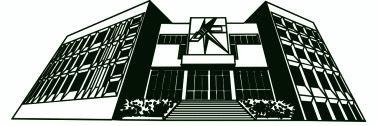 “Константин Преславски” - ВарнаП Л А Нза работа на предметната колегия по математика и информационни технологииза учебната 2020/2021 годинаЦел:Оптимизиране на учебното съдържание по математика и информационни технологии и използване на подходящи методи на педагогическо взаимодействие между учител и ученик за формиране на математическа и личностна култура у подрастващите и за преодоляване на репродуктивния начин на мислене.Основни задачи:Повишаване качеството на обучението чрез използване на иновационни педагогически практики за предоставяне на самостоятелност на учениците при подготовката им по математика и информационни технологии.Запознаване с новите изисквания на МОН и подготовка на учениците за успешно представяне на националните тестове, външното оценяване и зрелостните изпити.Издигане качеството и съществено повишаване нивото на познавателните умения, адаптирани към различните форми и начини за практическо прилагане на учебното съдържание, и овладяване на компетентности.Съобразяване на учебната работа с изискванията при кандидатстване във ВУЗ, ДЗИ и НВО с цел успешно представяне на учениците.Повишаване квалификацията на учителите.Дейности за изпълнение на основните задачи:Приемане на план за работа на предметната колегия за настоящата учебна година.Срок: м. септемвриОтг.: председател на ПКПроучване и обсъждане на измененията на учебните програми за обучение по учебните предмети математика и информационни технологии.Срок: м. септември Отг.: председател на ПКУчастие в проекти; работни срещи; работа в комисии и посещение на съвещанията, организирани от РУО на МОН.Срок: постоянен Отг.: председател на ПКИзготвяне на график за консултации за попълване на пропуските на учениците.Срок: м. септември Отг.: председател на ПКЗапознаване с новостите при кандидатстване във ВУЗ и новостите за зрелостен изпит и външното оценяване след VІІ и X клас с цел успешно подготвяне на учениците.Срок: постояненОтг.: М.Панова, Кр. Куртева, М. РайчевНабелязване на мерки за недопускане на слабости и проблеми в подготовката на учениците за ДЗИ и външното оценяване.Срок: постояненОтг.: М. Панова, Кр.Куртева, М.РайчевПроучване и обсъждане условията за повишаване на квалификацията на педагогическите кадри и включване в квалификационни курсове.Срок: постоянен Отг.: М.ПановаНабиране на информация за новостите, следене на педагогическия печат и обсъждане в катедрата.Срок: постоянен Отг.: Ем. ФилковаУчастие в конференцията на съюза на математиците – секция Варна.Срок: м. декемвриОтг.: М. ПановаПровеждане на час по занимателна математика.Срок: м. ноемвриОтг.:Ст.КарамфиловаУсъвършенстване уменията на учителите за работа с приложни компютърни програми и изготвяне на продукти, предполагащи интегрирането на отделните предметни области и междупредметни връзки, чрез интерактивни методи на преподаване и информационните технологии.Срок: постояненОтг.: М. Петрова, Ст. КарамфиловаУчителите, преподаващи в VІІІ клас, да работят с учениците за попълване на пропуските от външното оценяване, адаптиране на учебния материал към техните възможности и повече индивидуално внимание.Срок: постояненОтг.: Р. Иванова; М. ПетроваПредоставяне на информация за конкурси и събития и обявяване на информационното табло.Срок: постоянен Отг.: М.ПановаРаботата на учителите, преподаващи в VІІ клас да бъде насочена към преодоляване на стреса от външното оценяване, диференциран подход към по-слабите ученици с цел по-добро представяне.Срок: постоянен Отг.: М. ПановаОбсъждане и отчет на постигнатите учебни резултати през първия учебен срок и в края на учебната година.Срок: м. февруари и м. юлиОтг.: Кр. КуртеваПрилагане на диференциран подход при подготовката на десетокласниците за по-добро представяне на външното оценяване на дигиталните им компетентности.Срок: постоянен Отг.: Ем. ФилковаПрилагане на диференциран подход при подготовката на десетокласниците за по-добро представяне на външното оценяване по математика.Срок: постоянен Отг.: Кр. Куртева; М.РайчевВътрешна квалификация: Запознаване на катедрата с Кан Академия.Срок: м.септемвриОтг.: М.ПетроваПровеждане на СТЕМ урок по математика.Срок: м.мартОтг.: М. ПетроваПрилагане на подходи, основани на демократични принципи и развити образователни модели, свързани с повишаване на успеваемостта на учениците:Поставяне на ученика в активна позиция по отношение на усвояването на нови знания и практическа приложност на преподавания материал;Използване на иновативни методи и форми за преподаване и научаване на учебния материал;Извършване на ефективна диференцирана работа с учениците с намалена успеваемост;Реализация на дейности за повишаване на резултатите от НВО.Провеждане на методическа сбирка.Срок: м. декември Отг. :М. ПановаПровеждане на олимпиада по математика и подготовка на учениците за успешно представяне.Срок: м. декември Отг. :учители по математикаОтбелязване деня на числото π.Срок: м. мартОтг.: учители по математикаПровеждане на дискусия на тема: “Използване на резултатите от проверката на знанията на учениците чрез тестове по отделните учебни предмети за анализ и корекции в работата на учителите“Срок: м. февруариОтг.: Т. Тодорова, Пл. ЗахариевУчастие в градски и регионални състезания по ИТ.Срок: постояненОтг.: Д.ГеоргиеваПровеждане на работна среща на тема: „Подготовка за НВО X клас“Срок: м. февруариОтг.: Кр. Куртева, М. Райчев